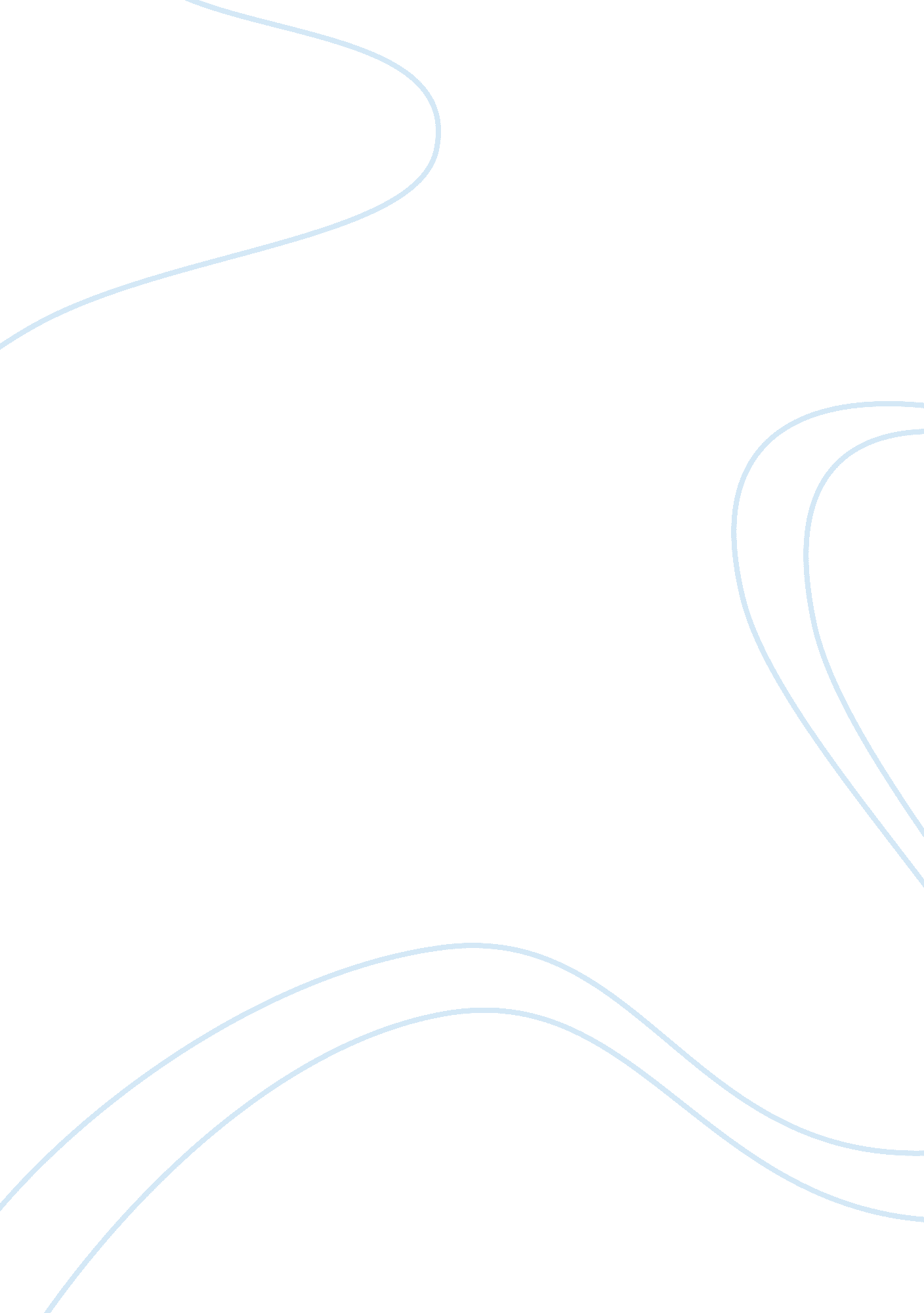 Hundred years wa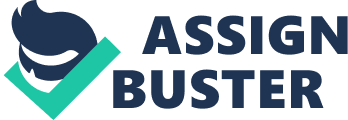 Hundred years of warSummaryThe first war consisted between France and England. France suffered many fatalities and lost the first war. Edward the 3rd now had control of the Channel and was free to invade over the enemys land. This army was the most effective army since the romans. In 1346 the English invaders were weakened by sickness and retreating to channel ports. Many other battles occurred like Agincourt and in the end England won and the French were crippled. King Edward ii and King Edward iiiKing Edward II was Queen Isabella??™s incompetent spouse. He was killed by Queen Isabella??™s lover Mortimer and a group of Barons. They did this so they could take the power of the dynasty. His son was King Edward III. King Edward the III took power, although he ultimately Queen Isabella and Mortimer had the real control. This power too place until 1330. Salic lawSalic Law was a 6th century Germanic Law Code. It said that women couldn??™t be rulers or pass down the rule. Philip VIHe was the King of France from 1328 all the way to his death in 1350. He was in power for 32 years. He was a member of Caepetian Dynasty and was the son of Charles of Valois. He took the throne from his father once he died. For Philip VI the Hundred Years of War was very successful. AgincourtAgincourt was a battle in which England won. This was a huge victory against the french army. The battle occurred in 1415 and had a crippling effect on France and started a new period in the war. Joan of ArcThe Joan or Arc is considered a national heroine of France and a Catholic Saint. She was a peasant girl born in eastern France who led the French Army to many vital wins during the Hundred Years??™ of War. She was eventually captured by the English and was burned on the stake when she was only 19. CommunesA commune is an intentional community of people living together, sharing common interests, property, possessions, resources, work, and income. Commons were the people who enventually became more powerful than the nobles. NationalismDuring the Hundreds Year of War the French gained Nationalism which was vital to an empire to sustain their independence. Nationalism is when all of the citizens are loyal to their country. 